FULL TITLE (Calibri 14)Presenting Author (Calibri 10 Bold)1, Co-Authors2 (Calibri 10)1Organization, Address, City, Country (Calibri 9)2Organization, Address, City, Country (Calibri 9)Contact@E-mail (Calibri 9)Abstract (Calibri 10)ONE page abstract format: two pages maximum including figures and references.Do not change the font sizes or line spacing to squeeze more text into a limited number of pages.Please follow the model below.Single-spaced and a single paragraph.Greek letters, sub- and superscripts should be formatted as such.ReferencesAuthors, Journal, Issue (Year) page (Calibri 10) Indicate references with sequential numbers within [square brackets].Authors, Journal, Issue (Year) page (Calibri 10) Indicate references with sequential numbers within [square brackets].Authors, Journal, Issue (Year) page (Calibri 10) Indicate references with sequential numbers within [square brackets].Authors, Journal, Issue (Year) page (Calibri 10) Indicate references with sequential numbers within [square brackets].Figures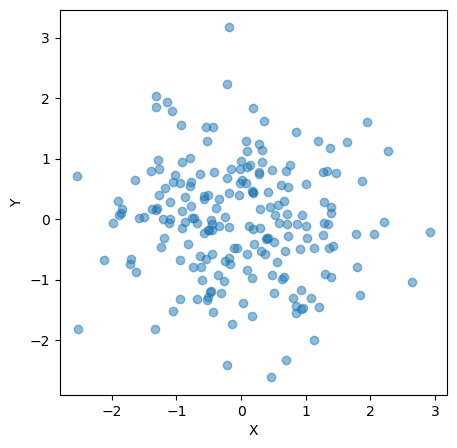 Figure 1. Insert caption to place caption below figure (Calibri 9)